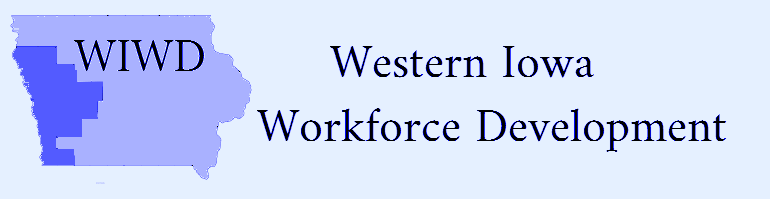 Date: Monday, September 16, 2020/Time: 3:00pmLocation: Crawford Co. Courthouse, 1202 Broadway, Denison IowaAs an alternative, in the interest of maintaining social distancing where possible, the members of the WIWD Board of Directors are also holding this session by electronic means pursuant to the provisions of the Iowa Open Meetings Law, Section 21.8, Code of Iowa.Join Zoom Meetinghttps://zoom.us/j/99553555825?pwd=dE56ZmlxN0ZyT1czRTlMOEhIZzBVZz09Meeting ID: 995 5355 5825/Passcode: 979559One tap mobile: +16465588656,,99553555825#,,,,,,0#,,979559# US (New York) +13017158592,,99553555825#,,,,,,0#,,979559# US (Germantown)Dial by your location: +1 646 558 8656 US (New York) +1 301 715 8592 US (Germantown) +1 312 626 6799 US (Chicago) +1 669 900 9128 US (San Jose) +1 253 215 8782 US (Tacoma) +1 346 248 7799 US (Houston)Meeting ID: 995 5355 5825/Passcode: 979559 (Find your local number: https://zoom.us/u/acvFtObq8d)Tentative Agenda3:00pm Pledge of AllegianceIntroductionsApprove Agenda/Minutes of Previous Meeting3:15pm Fiscal Agent Financial ReportRick Hunsaker; Executive Director Region XII COG3:30pm Service Provider Reports:Kaylene Page; Director of Workforce Development IWCCShawn Fick; Direct of Missions, Goodwill of the Great Plains3:45pm New Business:Jean Logan; Executive Director, Community Action Agency of Siouxland; WIWD Local Board nomination organizational chartDiscuss Local WIWD Board nominationsStanding CommitteesSet date for Local WIWD board meeting4:15 Other:Next MeetingPublic CommentsAdjournment